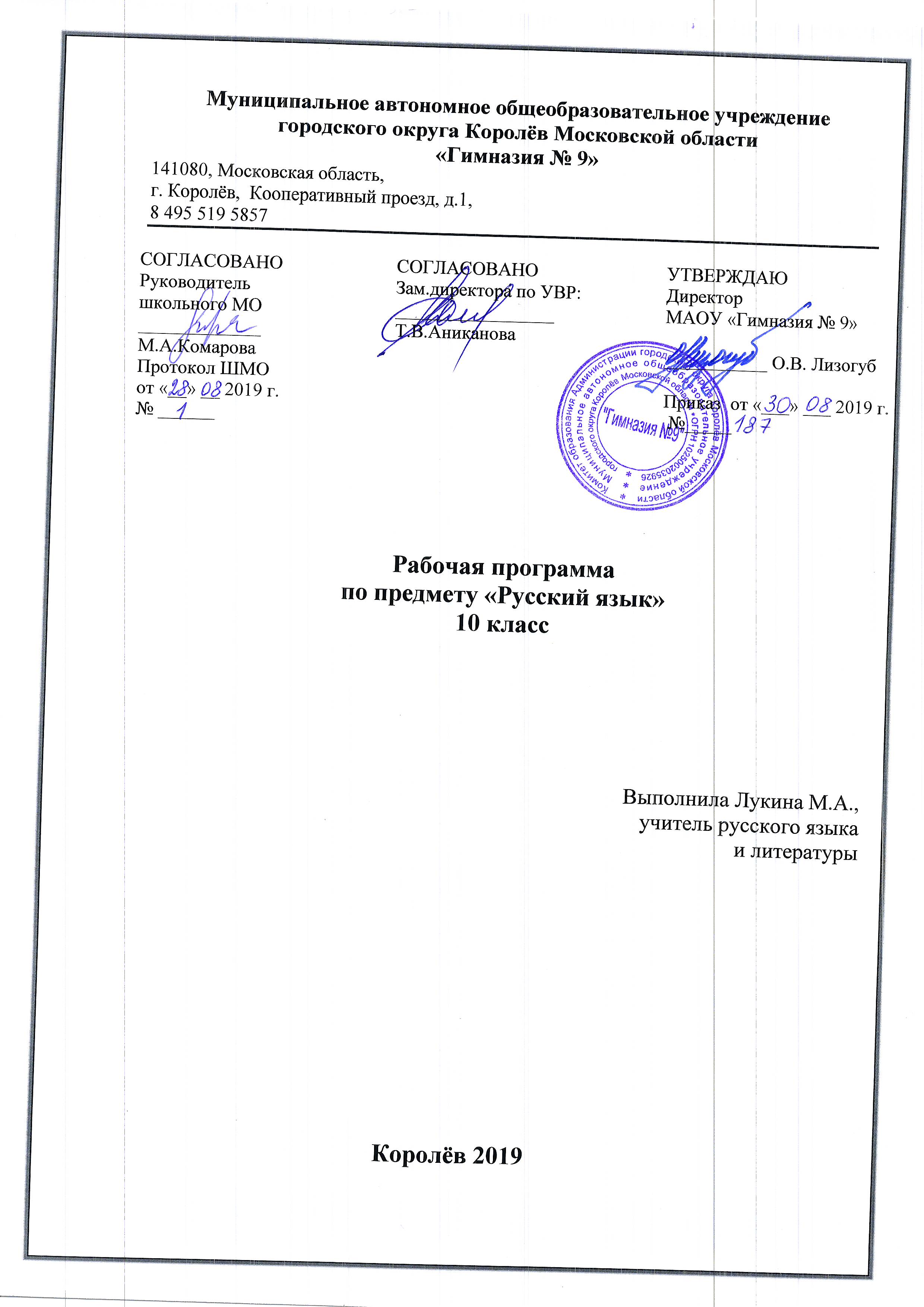 Пояснительная запискаНастоящая рабочая программа с базовым уровнем изучения русского языка для учащихся 10 класса составлена  в соответствии с приказом министра образования Московской области от 15.04.2016 № 1427 «Об утверждении Регионального базисного учебного плана для государственных образовательных организаций Московской области, муниципальных и частных образовательных организаций в Московской области, реализующих образовательные программы основного общего и среднего общего образования на 2016 – 2017 учебный год».  Тематическое планирование составлено к учебнику Власенкова А.И. Русский язык: Грамматика. Текст. Стили речи: Учеб. для 10-11 кл. общеобразоват. учреждений /А.И Власенков, Л.М.Рыбченкова. - М.: Просвещение, 2012г. «Русский язык» как родной изучается в программе «Русский язык» учебным модулем.Рабочая программа рассчитана на 70 часов (2 ч. в неделю, 35 недель).Изучение русского языка в старшей школе на базовом уровне направлено на достижение воспитательных, развивающих и образовательных целей. В процессе обучения формируется представление о языке как многофункциональной развивающейся системе, а также речемыслительные, интеллектуальные и творческие способности, навыки речевого взаимодействия, а также универсальные учебные умения и навыки, необходимые для продолжения обучения выпускников. Изучение родного языка является основой формирования духовно-нравственной личности школьника.Программа предназначена для изучения русского языка в 10-11 классах на базовом уровне и составлена в соответствии с Федеральным базисным учебным планом для образовательных учреждений. Методологической основой курса и программы является Государственный образовательный стандарт среднего (полного) общего образования по русскому языку (базовый уровень). Направленность курса определяется достижением целей обучения русскому языку на базовом уровне в соответствии с основными положениями примерной программы, предлагаемой Министерством просвещения РФ.В соответствии с современными требованиями содержание курса русского (родного) языка определяется через понятия языковой и лингвистической (языковедческой), коммуникативной и кулътуроведческой компетенций.Лингвистическая (языковедческая) компетенция предполагает усвоение необходимых знаний о языке как о знаковой системе и общественном явлении, его устройстве, развитии и функционировании; усвоение основных лингвистических понятий; овладение умениями опознавать, анализировать и оценивать языковые явления и факты.Языковая компетенция предусматривает овладение основными нормами русского литературного языка, определенным лексическим запасом и грамматическим строем, умениями правильно употреблять слова, образовывать формы слов, строить предложения, грамотно писать.Коммуникативная компетенция предусматривает овладение всеми видами речевой деятельности и основами культуры устной и письменной речи, базовыми умениями и навыками использования языка в разных сферах и ситуациях общения: умениями проводить языковой анализ текста, пересказывать текст, создавать тексты различных стилей и типов речи, совершенствовать и редактировать тексты, оценивать выразительную сторону речи, владеть нормами речевого этикета.Культуроведческая компетенция предусматривает осознание языка как формы выражения национальной культуры, взаимосвязи языка и истории народа, национальной специфики русского языка, владение культурой межнационального общения.Традиционные задачи обучения русскому языку в данном курсе решаются в рамках коммуникативно-деятельностного подхода, что предполагает формирование навыков грамотного письма и приобретение знаний из области фонетики, морфемики, лексики и других разделов на основе  совершенствования речевой деятельности учащихся в целом, т. е. формирование языковой и лингвистической компетенций строится на базе коммуникативной. Именно поэтому темы, связанные с характеристикой функциональных стилей, жанров и типов речи, комплексным анализом текста, культурой устного и письменного общения, рассматриваются в начале курса. Значимость таких разделов, как «Культура речи» и «Текст» вызвала необходимость отвести на их изучение большую часть учебного времени (около трети курса русского языка в 10 классе).При этом содержательные линии, обеспечивающие формирование коммуникативной, языковой, лингвистической и культурологической компетенций взаимосвязаны и интегрированы. При изучении каждого раздела учащиеся не только получают соответствующие знания, но и овладевают необходимыми умениями и навыками, совершенствуют все виды речевой деятельности, развивают коммуникативные умения, углубляют представление о родном языке как национальном культурном феномене.Такое построение курса русского языка позволяет развивать коммуникативные, интеллектуальные, информационные и организационные умения учащихся, а также создаёт условия для реализации в учебном процессе надпредметной функции, которую русский язык выполняет в системе школьного образования.Коммуникативная направленность курса предполагает речевое развитие учащихся.  Широко представлена работа с текстами различных стилей, типов речи и жанров, позволяющая не только обеспечить усвоение речеведческой теории, но и сформировать навыки эффективной коммуникации. Большое внимание уделяется развитию умений анализа речевого высказывания, способности создавать устные и письменные тексты с учётом замысла, адресата и ситуации общения, овладению нормами русского литературного языка. В предлагаемом курсе реализуется личностно-ориентированный подход к обучению: представлена современная форма подачи теоретического материала, введены упражнения разных уровней сложности, реализующие компетентностный подход, задания по выбору, побуждающие учащихся к поиску, к творчеству, развивающие лингвистическую рефлексию, а также способность к целеполаганию, планированию и адекватной оценке результатов учебной деятельности. Системно-обобщающий подход в организации подачи теоретического материала способствует эффективному решению образовательных задач. Для изложения теоретических сведений активно используются схемы и таблицы, что позволяет представить изучаемый материал в наглядной форме и способствует его целостному восприятию, облегчает запоминание, позволяет эффективно организовать повторение. Формирование представления о языке как развивающейся системе решается в рамках исторического подхода. Обращение к фактам истории родного языка способствует осознанному усвоению материала, развитию чувства языка, а также выработке ценностного отношения к родному языку,  осознанию его национально-культурного своеобразия. Формированию лингвистического мышления способствуют и специальные упражнения частично-поискового характера, направленные на развитие аналитических способностей учащихся. При ознакомлении с теоретическим материалом старшеклассники также побуждаются к анализу языковых явлений и формулированию собственных выводов.Программа предусматривает прочное усвоение материала, поэтому в ней значительное место отводится повторению, предусматривается   регулярная систематизация и обобщение изученного материала (в начале и в конце учебного года, а также после изучения каждого раздела).  Цель программы:- формирование коммуникативной, языковой, лингвистической и культурологической компетенций;- осуществление последовательной подготовки к ЕГЭ. Задачи курса русского языка в 10 классе:- повторение  и систематизация всего изученного в курсе основной школы;- усовершенствование умения правильно использовать богатейшие ресурсы русского языка как в устной, так и в письменной форме;- подготовка к государственной итоговой аттестации. - углубление знаний о лингвистике как науке; - формирование представления о языке как многофункциональной развивающейся системе.  Критерии оценки письменных и устных ответов обучающихсяУстные ответы«5» ставится, если ученик: 1) полно излагает изученный материал, дает  правильное определение языковых понятий; 2) обнаруживает понимание материала, может обосновывать свои суждения, применить знания на практике, привести необходимые примеры не только по учебнику, но и самостоятельно составленные; 3) излагает материал последовательно и правильное с точки зрения норм литературного языка.«4» ставится, если ученик дает ответ, удовлетворяющий  тем же требованиям, что и для оценки «5», но допускает 1-2 ошибки, которые сам же исправляет, и 1-2 недочета в последовательности и языковом оформлении излагаемого.«3» ставится, если ученик обнаруживает знание и понимание основных положений данной темы, но: 1) излагает материал неполно и допускает неточности в определении понятий или формулировке правил; 2) не умеет достаточно глубоко и доказательно обосновывать свои суждения и привести свои примеры; 3) излагает материал непоследовательно и допускает ошибки в языковом оформлении излагаемого.«2» ставится, если ученик обнаруживает незнание большей части соответствующего раздела изучаемого материала, допускает ошибки в формулировке определений и правил, искажающие их смысл, беспорядочно и неуверенно излагает материал. Оценка «2» отмечает такие недостатки в подготовке ученика, которые являются серьезным препятствием к успешному овладению последующим материалом.«1» ставится, если ученик обнаруживает полное незнание или непонимание материала.Оценка может ставиться не только за единовременный ответ, но и за рассредоточенный во времени, то есть за сумму ответов, данных учеником на протяжении урока, при условии, если в процессе урока не только заслушивались ответы учащегося, но и осуществлялась поверка его умения применять знания на практике.Оценка сочинений и изложенийСочинения и изложения в V-IX классах проводятся в соответствии с требованиями раздела программы «Развитие навыков связной речи». Любое сочинение и изложение оценивается двумя отметками: первая ставится за содержание и речевое оформление (соблюдение языковых норм и правил выбора стилистических средств), вторая за соблюдение орфографических и пунктуационных норм. Обе оценки считаются оценками по русскому языку, за исключением случаев, когда проводится работа, проверяющая знания учащихся по литературе. В этом случае первая оценка (за содержание и речь) считается оценкой по литературе.Содержание сочинения и изложения оценивается по следующим критериям: - соответствие работы ученика теме и основной мысли;- полнота раскрытия темы; - правильность фактического материала;- последовательность изложения.При оценке речевого оформления сочинений и изложений учитывается:- разнообразие словарного и грамматического строя речи;- стилевое единство и выразительность речи;- число языковых ошибок и стилистических недочетов.Орфографическая и пунктуационная грамотность оценивается по числу допущенных учеником ошибок (см. нормативы для оценки контрольных диктантов).  Содержание и речевое оформление оценивается по следующим нормативам:«5» ставится, если:1) содержание работы полностью соответствует теме;2) фактические ошибки отсутствуют;3) содержание излагается последовательно;4) работа отличается богатством словаря, разнообразием используемых синтаксических конструкций, точностью словоупотребления;5) достигнуто стилевое единство и выразительность текста.В работе допускается 1 недочет в содержании, 1-2 речевых недочета, 1 грамматическая ошибка. «4» ставится, если:I) содержание работы в основном соответствует теме (имеются незначительные отклонения от темы);2) содержание в основном достоверно, но имеются единичные фактические неточности; 3) имеются незначительные нарушения последовательности в изложении мыслей;4) лексический и грамматический строй речи достаточно разнообразен;5) стиль работы отличается единством и достаточной выразительностью.В работе допускается не более 2 недочетов в содержании, не более 3-4 речевых недочетов, не более 2 грамматических ошибок. «3» ставится, если: 1) в работе допущены существенные отклонения от темы;2) работа достоверна в главном, но в ней имеются отдельные нарушения последовательности изложения;4) беден словарь и однообразны употребляемые синтаксические конструкции, встречается неправильное словоупотребление;5) стиль работы не отличается единством, речь недостаточно выразительна.В работе допускается не более 4 недочетов в содержании, 5 речевых недочетов, 4 грамматических ошибок. «2» ставится, если:1) работа не соответствует теме;2) допущено много фактических неточностей;3) нарушена последовательность изложения мыслей во всех частях работы, отсутствует связь между ними, работа не соответствует плану;4) крайне беден словарь, работа написана короткими однотипными предложениями со слабо выраженной связью между ними, часты случаи неправильного словоупотребления;5) нарушено стилевое единство текста.В работе допущено более 6 недочетов в содержании, более 7 речевых недочетов и более 7 грамматических ошибок.Самостоятельные работы, выполненные без предшествовавшего анализа возможных ошибок, оцениваются по нормам для контрольных работ соответствующего или близкого вида.Планируемые предметные результаты освоенияучебного предметаПредметные результаты В результате изучения русского языка учащиеся должны знать определения основных изученных в 5 – 9 классе языковых явлений, речеведческих понятий, орфографических и пунктуационных правил, обосновывать свои ответы, приводя нужные примеры. Ученик научится понимать:роль русского языка как национального языка русского народа, государственного   языка Российской Федерации и средства межнационального общения;место родного языка в системе гуманитарных наук и его роли в образовании в целом;основные научные сведения о родном языке; понимание взаимосвязи его уровней и единиц; освоение базовых понятий лингвистики и ее основных разделов; язык и речь, речевое общение, речь устная и письменная, монолог, диалог и их виды; ситуация речевого общения; разговорная речь; научный, публицистический, официально – деловой стили, язык художественной литературы; жанры научного, публицистического, официально – делового стилей и разговорной речи; функционально – смысловые типы речи (повествование, описание, рассуждение; текст, типы текста; основные единицы языка, их признаки и особенности употребления в речи;основные стилистические ресурсы лексики и фразеологии русского языка, основные нормы русского литературного языка (орфоэпическими, лексические, грамматические, орфографические, пунктуационные), нормы речевого этикета и использование их в своей речевой практике при создании устных и письменных высказываний;опознавание и анализ единиц языка, грамматических категорий языка, грамматических категорий языка, уместное употребление языковых единиц адекватно ситуации речевого общения;проведение различных видов анализа слова (фонетический, морфемный, словообразовательный, лексический, морфологический), синтаксического анализа словосочетания и предложения, многоаспектного анализа текста с точки зрения его основных признаков и структуры, принадлежности к определенным функциональным разновидностям языка, особенностей языкового оформления, использования выразительных средств языка; понимание коммуникативно – эстетических возможностей лексической и грамматической синонимии и использование их в собственной речевой практике;осознание эстетической функции родного языка, способность оценивать эстетическую сторону речевого высказывания при анализе текстов художественной литературы.Ученик получит возможность научиться:анализировать речевые высказывания с точки зрения их соответствия ситуации общения и успешности в достижении прогнозируемого результата; понимать основные причины коммуникативных неудач и уметь объяснять их;оценивать собственную и чужую речь с точки зрения точного, уместного и выразительного словоупотребления;опознавать различные выразительные средства языка; писать конспект, отзыв, тезисы, рефераты, статьи, рецензии, доклады, интервью, очерки, доверенности, резюме и другие жанры;осознанно использовать речевые средства в соответствии с задачей коммуникации для выражения своих чувств, мыслей и потребностей; планирования и регуляции своей деятельности; участвовать в разных видах обсуждения, формулировать собственную позицию и аргументировать ее, привлекая сведения из жизненного и читательского опыта;самостоятельно определять цели своего обучения, ставить и формулировать для себя новые задачи в учебе и познавательной деятельности, развивать мотивы и интересы своей познавательной деятельности;самостоятельно планировать пути достижения целей, в том числе альтернативные, осознанно выбирать наиболее эффективные способы решения учебных и познавательных задач.Содержание учебного предмета с указанием форм организации учебных занятий, основных видов учебной деятельностиОБЩИЕ СВЕДЕНИЯ  О ЯЗЫКЕ (8 ч)Язык и общество. Язык и культура (1 ч)Язык и история народа (2 ч)Три периода в истории русского языка (1 ч)Русский язык в современном мире – в международном и межнациональном общении (1 ч)Активные процессы в современном русском языке (1 ч)Практикум написания сочинения (2 ч)фонетика, орфоэпия, орфография (8 ч)Обобщающее повторение фонетики, графики, орфоэпии, орфографии (2 ч)Основные нормы современного литературного произношения и ударения в русском языке (2 ч)Написания, подчиняющиеся морфологическому, фонетическому, традиционному принципам русской орфографии (1 ч)Принципы русской орфографии (1 ч)Фонетический разбор (1 ч)Тематический контроль по теме (1 ч)Лексика и фразеология (8 ч)Повторение ранее приобретенных знаний о лексике русского языка (1 ч)Русская лексика с точки зрения сферы ее употребления (1 ч)Активный и пассивный словарный запас; архаизмы, историзмы, неологизмы; индивидуальные новообразования, использование их в художественной речи (2 ч)Русская фразеология (1 ч)Лексические и фразеологические словари. Лексико-фразеологический разбор (1 ч)Контрольный диктант с лексико-грамматическими заданиями. Анализ контрольного диктанта (2 ч)Морфемика и словообразование (6 ч)Обобщающее повторение ранее изученного (2 ч)Способы словообразования. Словообразование знаменательных частей речи (2 ч)Выразительные словообразовательные средства (2 ч)МОРФОЛОГИЯ И ОРФОГРАФИЯ (16 ч)Обобщающее повторение частей речи (1 ч)Морфологический разбор знаменательных и служебных частей речи, их словообразование и правописание (2 ч)Трудные вопросы правописания окончаний и суффиксов разных частей речи (2 ч)Правописание –н- и –нн- в суффиксах причастий и отглагольных прилагательных (1 ч)Тестирование (1 ч)Правописание не и ни с разными частями речи. Правописание наречий (2 ч)Различение частиц не и ни (1 ч)Мягкий знак на конце слов после шипящих (1 ч)Правописание глаголов, причастий (1 ч)Обобщающее повторение. Слитное, раздельное и дефисное написание (2 ч)Контрольный диктант с грамматическим заданием. Анализ контрольного диктанта (2 ч)СИНТАКСИС  И ПУНКТУАЦИЯ (11 ч)Принципы русской пунктуации (1 ч)Словосочетания (2 ч)Простое предложение (1 ч)Осложнённое предложение (2 ч)Сложное предложение (2 ч)Прямая и косвенная речь (2 ч)Авторская пунктуация (1 ч)Контрольная работа по пунктуации (1 ч)РЕЧЬ, ФУНКЦИОНАЛЬНЫЕ СТИЛИ РЕЧИ (3 ч)Язык и речь. Текст, его строение. Типы речи (2 ч)Функциональные стили речи (1 ч)НАУЧНЫЙ СТИЛЬ РЕЧИ (8 ч)Лексика научного стиля, его признаки и разновидности (2 ч)Морфологические и синтаксические особенности научного стиля (2 ч)Изложение с элементами комплексного анализа текста (2 ч)Итоговая контрольная работа. Анализ контрольной работы (2 ч)Итоговые уроки (2 ч)Формы организации занятий: комбинированный урок; урок – беседа, повторительно – обобщающий урок, урок – исследование, урок – лекция, урок – семинар, урок – практикум, урок развития речи.Формы организации образовательного процесса: классно – урочная система обучения с использованием объяснительно – иллюстративных, репродуктивных, частично – поисковых, проектно – исследовательских методов обучения.Формы и методы, приёмы, технологии обучения: обобщающая беседа по изученному материалу, различные виды разбора (фонетический, лексический, орфографический, грамматический, словообразовательный, лексико – фразеологический, морфологический, синтаксический, лингвистический, речеведческий); виды работ, связанные с анализом текста, с его переработкой (составление плана, тезисов, конспекта); составление учащимися авторского текста в различных жанрах; наблюдение за речью окружающих, сбор соответствующего речевого материала с последующим его использованием по заданию учителя; изложения на основе текстов типа описания, рассуждения; письмо под диктовку; комментарии орфограмм и пунктограмм.Основными технологиями данного предмета являются технология  применение ИКТ.  Используются и  уроки-открытия, уроки-исследования. При этом применяются проектный метод, исследовательский метод.Календарно-тематическое планирование по предмету «Русский язык»10 класс базовый уровень (70 часов)ЛитератураДля учителя:1. Власенков А.И. Русский язык: Грамматика. Текст. Стили речи: Учеб. для 10-11 кл. общеобразоват. учреждений /А.И Власенков, Л.М.Рыбченкова. - М.: Просвещение, 2012г.2. Арефьева С. А. Синтаксические и стилистические ошибки в письменной речи учащихся. М.: Прометей, 2012.3. Власенков А. Н., Рыбченкова Л. М. Русский язык. Грамматика. Текст. Стили речи. 10—11 классы.4. Головин В. Н. Основы культуры речи.5. Голуб И. В., Розенталь Д. Э. Занимательная стилистика. 6. Голуб И. В., Розенталь Д. Э. Книга о хорошей речи. 7. Горшков А. И. Русская словесность: от слова к словесности. 8. Горбачевич К. С. Нормы современного русского литературного языка.9. Изотов А. И. и др. Лексическая и синтаксическая синонимика. 10. Ипполитова Н. А. Упражнения по грамматической стилистике .при изучении частей речи. 11. Кайдалова А. И., Калинина И. К. Трудные вопросы орфографии. 12. Пахнова Т. М. Готовимся к устным и письменным экзаменам по русскому языку: 9—11 классы. Для учащихся:13. Калганова Т.А. Сочинения различных жанров в старших классах. – М., 2011.14. Чаплыгина И.Д. Организация внеклассной работы по русскому языку. – Москва: Владос, 2012.15. Чаплыгина И.Д. Организация внеклассной работы по русскому языку. – Москва: Владос, 2012.16. Пашкова Г.И. Открытые формы занятий в сочетании с компьютерными технологиям при обучении орфографии. // РЯШ. – 2012. - №5.17. Панов Б.Т. Внеклассная работа по русскому языку. – М., 2013.№п/пТемаКол.часовТип урокаОсновные термины и понятияВиды контроля. Измерители.Организация исследовательской деятельности. Работа с Интернет-ресурсами.ДатаДатаДатаДатаДатаДата№п/пТемаКол.часовТип урокаОсновные термины и понятияВиды контроля. Измерители.Организация исследовательской деятельности. Работа с Интернет-ресурсами.ПланПланПланФактФактФакт                                                                                                ОБЩИЕ СВЕДЕНИЯ  О ЯЗЫКЕ (8 часов)                                                                                                ОБЩИЕ СВЕДЕНИЯ  О ЯЗЫКЕ (8 часов)                                                                                                ОБЩИЕ СВЕДЕНИЯ  О ЯЗЫКЕ (8 часов)                                                                                                ОБЩИЕ СВЕДЕНИЯ  О ЯЗЫКЕ (8 часов)                                                                                                ОБЩИЕ СВЕДЕНИЯ  О ЯЗЫКЕ (8 часов)                                                                                                ОБЩИЕ СВЕДЕНИЯ  О ЯЗЫКЕ (8 часов)                                                                                                ОБЩИЕ СВЕДЕНИЯ  О ЯЗЫКЕ (8 часов)                                                                                                ОБЩИЕ СВЕДЕНИЯ  О ЯЗЫКЕ (8 часов)                                                                                                ОБЩИЕ СВЕДЕНИЯ  О ЯЗЫКЕ (8 часов)                                                                                                ОБЩИЕ СВЕДЕНИЯ  О ЯЗЫКЕ (8 часов)                                                                                                ОБЩИЕ СВЕДЕНИЯ  О ЯЗЫКЕ (8 часов)                                                                                                ОБЩИЕ СВЕДЕНИЯ  О ЯЗЫКЕ (8 часов)                                                                                                ОБЩИЕ СВЕДЕНИЯ  О ЯЗЫКЕ (8 часов)1Язык и общество. Язык и культура.1Вводный урок.Язык, общество, культура.Записать конспект статьи из учебника.Проект на тему: «Язык – важнейший, а иногда и единственный свидетель былой жизни народа».1 нед. сент.1 нед. сент.1 нед. сент.2-3Язык и история народа.2Урок усвоения новых знаний.Связь языка и исории народа.Составить тезисный план параграфа.1 нед. сент., 2 нед. сент.1 нед. сент., 2 нед. сент.1 нед. сент., 2 нед. сент.4Три периода в истории русского языка1Урок усвоения новых знаний.Периоды развития русского языка.Краткий пересказ параграфа.2 нед. сент2 нед. сент2 нед. сент5Русский язык в современном мире – в международном и межнациональном общении.1Урок усвоения новых знаний.Русский язык – государственный язык РФ.Упр. 268.Стр.145. прочитать отрывки из статьи и ответить на вопросы.Сообщение на тему «Все народы меняются словами»3 нед. сент.3 нед. сент.3 нед. сент.6Активные процессы в современном русском языке.1Урок усвоения новых знаний.Активные процессы в современном языке.Составить план параграфа.3 нед. сент.3 нед. сент.3 нед. сент.7-8Практикум написания сочинения.2Урок развития речи.Сочинение.4 нед. сент.,   4 нед. сент.4 нед. сент.,   4 нед. сент.4 нед. сент.,   4 нед. сент.                                                                           фонетика, орфоэпия, орфография (8 часов)                                                                           фонетика, орфоэпия, орфография (8 часов)                                                                           фонетика, орфоэпия, орфография (8 часов)                                                                           фонетика, орфоэпия, орфография (8 часов)                                                                           фонетика, орфоэпия, орфография (8 часов)                                                                           фонетика, орфоэпия, орфография (8 часов)                                                                           фонетика, орфоэпия, орфография (8 часов)                                                                           фонетика, орфоэпия, орфография (8 часов)                                                                           фонетика, орфоэпия, орфография (8 часов)                                                                           фонетика, орфоэпия, орфография (8 часов)                                                                           фонетика, орфоэпия, орфография (8 часов)                                                                           фонетика, орфоэпия, орфография (8 часов)                                                                           фонетика, орфоэпия, орфография (8 часов)8-9Обобщающее повторение фонетики, графики, орфоэпии, орфографии.2Повторительно-обобщающий урок.Фонетика, графика, орфоэпия, орфография.Прослушивание записей речи русских актёров и дикторов. Анализ их речи с точки зрения орфоэпических норм.Звуки спорят: кто важнее?5 нед. сент.,5 нед. сент.5 нед. сент.,5 нед. сент.10-11Основные нормы современного литературного произношения и ударения в русском языке.2Урок усвоения новых знаний.Языковая норма и её основные особенности.Тезисный план.1 нед. окт.,1 нед. окт.1 нед. окт.,1 нед. окт.12Написания, подчиняющиеся морфологическому, фонетическому, традиционному принципам русской орфографии.1Урок усвоения новых знаний.Принципы русской орфографии.Работа с таблицей.2 нед. окт.2 нед. окт.13Принципы русской орфографии.1Урок усвоения новых знаний.Принципы русской орфографии.Подготовить сообщение.2 нед. окт.2 нед. окт.14Фонетический разбор.1Повторительно-обобщающий урокФонетические нормы русского языка.Дополнить таблицу примерами.3 нед. окт.3 нед. окт.15Тематический контроль по теме1Урок контроля.Тест.3 нед. окт.3 нед. окт.                                                                                         Лексика и фразеология ( 8 часов)                                                                                         Лексика и фразеология ( 8 часов)                                                                                         Лексика и фразеология ( 8 часов)                                                                                         Лексика и фразеология ( 8 часов)                                                                                         Лексика и фразеология ( 8 часов)                                                                                         Лексика и фразеология ( 8 часов)                                                                                         Лексика и фразеология ( 8 часов)                                                                                         Лексика и фразеология ( 8 часов)                                                                                         Лексика и фразеология ( 8 часов)                                                                                         Лексика и фразеология ( 8 часов)                                                                                         Лексика и фразеология ( 8 часов)                                                                                         Лексика и фразеология ( 8 часов)                                                                                         Лексика и фразеология ( 8 часов)16Повторение ранее приобретенных знаний о лексике русского языка.1Повторительно-обобщающий урок.Лексика русского языка.Краткий рассказ.4 нед. окт.4 нед. окт.17Русская лексика с точки зрения сферы ее употребления.1Урок усвоения новых знаний.Лексические нормы.Упр.474 нед. окт.4 нед. окт.4 нед. окт.4 нед. окт.18-19Активный и пассивный словарный запас; архаизмы, историзмы, неологизмы; индивидуальные новообразования, использование их в художественной речи.2Урок усвоения новых знаний.Активный и пассивный словарный запас.Составить таблицу и заполнить её примерами.Устаревшие слова как живые свидетели истории2 нед. нояб.,2 нед. нояб.2 нед. нояб.,2 нед. нояб.2 нед. нояб.,2 нед. нояб.2 нед. нояб.,2 нед. нояб.20Русская фразеология.1Урок усвоения новых знаний.Фразеология, фразеологизмы.Дать толкование фразеологизмов.3 нед. нояб.3 нед. нояб.3 нед. нояб.3 нед. нояб.21Лексические и фразеологические словари. Лексико-фразеологический разбор.1Урок усвоения новых знаний.Лексические нормы. Лексические словари.Подготовить статью для лексического и фразеологического словаря.3 нед. нояб.3 нед. нояб.3 нед. нояб.3 нед. нояб.22Контрольный диктант с лексико-грамматическими заданиями.1Урок контроля.Диктант.4 нед. нояб.4 нед. нояб.4 нед. нояб.4 нед. нояб.23Анализ контрольного диктанта1Урок анализа ошибок.Анализ ошибок.4 нед. нояб.4 нед. нояб.4 нед. нояб.4 нед. нояб.                                                                         Морфемика и словообразование ( 6 часов)                                                                         Морфемика и словообразование ( 6 часов)                                                                         Морфемика и словообразование ( 6 часов)                                                                         Морфемика и словообразование ( 6 часов)                                                                         Морфемика и словообразование ( 6 часов)                                                                         Морфемика и словообразование ( 6 часов)                                                                         Морфемика и словообразование ( 6 часов)                                                                         Морфемика и словообразование ( 6 часов)                                                                         Морфемика и словообразование ( 6 часов)                                                                         Морфемика и словообразование ( 6 часов)                                                                         Морфемика и словообразование ( 6 часов)                                                                         Морфемика и словообразование ( 6 часов)                                                                         Морфемика и словообразование ( 6 часов)24-25Обобщающее повторение ранее изученного.2Повторительно-обобщающий урок.Средства речевого воздействия в речи современных политиков.5 нед. нояб.,5 нед. нояб.5 нед. нояб.,5 нед. нояб.5 нед. нояб.,5 нед. нояб.5 нед. нояб.,5 нед. нояб.26-27Способы словообразования. Словообразование знаменательных частей речи.2Повторительно-обобщающий урок.Словообразование. Способы словообразования.Подобрать примеры слов с разными способами словообразования. 2 нед. декаб.,2 нед. декаб.2 нед. декаб.,2 нед. декаб.2 нед. декаб.,2 нед. декаб.2 нед. декаб.,2 нед. декаб.28-29Выразительные словообразовательные средства.2Урок развития речи.Словообразовательные средства языка.Подобрать примеры.Использование различных словообразовательных средст в изобразительных целях.3 нед. декаб.,3 нед. декаб.3 нед. декаб.,3 нед. декаб.3 нед. декаб.,3 нед. декаб.3 нед. декаб.,3 нед. декаб.                                                                              Морфология и орфография (16 часов)                                                                              Морфология и орфография (16 часов)                                                                              Морфология и орфография (16 часов)                                                                              Морфология и орфография (16 часов)                                                                              Морфология и орфография (16 часов)                                                                              Морфология и орфография (16 часов)                                                                              Морфология и орфография (16 часов)                                                                              Морфология и орфография (16 часов)                                                                              Морфология и орфография (16 часов)                                                                              Морфология и орфография (16 часов)                                                                              Морфология и орфография (16 часов)                                                                              Морфология и орфография (16 часов)                                                                              Морфология и орфография (16 часов)30Обобщающее повторение частей речи.1Повторительно-обобщающий урок.Морфология.Составить таблицу.4 нед. декаб.4 нед. декаб.4 нед. декаб.4 нед. декаб.4 нед. декаб.31-32Морфологический разбор знаменательных и служебных частей речи, их словообразование и правописание.2Повторительно-обобщающий урок.Служебные и самостоятельные части речи.Подготовить краткий рассказ о частях речи.4 нед. декаб.,5 нед. декаб.4 нед. декаб.,5 нед. декаб.4 нед. декаб.,5 нед. декаб.4 нед. декаб.,5 нед. декаб.4 нед. декаб.,5 нед. декаб.33-34Трудные вопросы правописания окончаний и суффиксов разных частей речи.2Повторительно-обобщающий урок.Правописание окончаний и суффиксов.Тест.5 нед. декаб.,3 нед. янв.5 нед. декаб.,3 нед. янв.5 нед. декаб.,3 нед. янв.5 нед. декаб.,3 нед. янв.5 нед. декаб.,3 нед. янв.35Правописание –н- и –нн- в суффиксах причастий и отглагольных прилагательных1Урок-практикум.Причастия, отглагольные  прилагательные.Тест.3 нед. янв.3 нед. янв.3 нед. янв.3 нед. янв.3 нед. янв.36Тестирование 1Урок контроля.Тест.4 нед. янв.4 нед. янв.4 нед. янв.4 нед. янв.4 нед. янв.37-38Правописание не и ни с разными частями речи.Правописание наречий.2Урок – практикум.Наречие.Тест.4 нед. янв., 1 нед. февр.4 нед. янв., 1 нед. февр.4 нед. янв., 1 нед. февр.4 нед. янв., 1 нед. февр.4 нед. янв., 1 нед. февр.39Различение частиц не и ни.1Повторительно-обобщающий урок.Частицы не и ни.Тест.1 нед. февр.1 нед. февр.1 нед. февр.1 нед. февр.1 нед. февр.40Мягкий знак на конце слов после шипящих.1Повторительно-обобщающий урок.Классификация звуков.Тест.2 нед. февр.2 нед. февр.2 нед. февр.2 нед. февр.2 нед. февр.41Правописание глаголов, причастий.1Повторительно-обобщающий урок.Тест.2 нед. февр.2 нед. февр.2 нед. февр.2 нед. февр.2 нед. февр.42-43Обобщающее повторение. Слитное, раздельное и дефисное написание.2Повторительно-обобщающий урок.Работа с учебником.3 нед. февр.,3 нед. февр.3 нед. февр.,3 нед. февр.3 нед. февр.,3 нед. февр.3 нед. февр.,3 нед. февр.3 нед. февр.,3 нед. февр.44Контрольный диктант с грамматическим заданием.1Урок контроля.Диктант.4 нед. февр.4 нед. февр.4 нед. февр.4 нед. февр.4 нед. февр.45Анализ контрольного диктанта.1Урок-практикум.4 нед. февр.4 нед. февр.4 нед. февр.4 нед. февр.4 нед. февр.                                                                                          СИНТАКСИС  И ПУНКТУАЦИЯ (11 часов).                                                                                          СИНТАКСИС  И ПУНКТУАЦИЯ (11 часов).                                                                                          СИНТАКСИС  И ПУНКТУАЦИЯ (11 часов).                                                                                          СИНТАКСИС  И ПУНКТУАЦИЯ (11 часов).                                                                                          СИНТАКСИС  И ПУНКТУАЦИЯ (11 часов).                                                                                          СИНТАКСИС  И ПУНКТУАЦИЯ (11 часов).                                                                                          СИНТАКСИС  И ПУНКТУАЦИЯ (11 часов).                                                                                          СИНТАКСИС  И ПУНКТУАЦИЯ (11 часов).                                                                                          СИНТАКСИС  И ПУНКТУАЦИЯ (11 часов).                                                                                          СИНТАКСИС  И ПУНКТУАЦИЯ (11 часов).                                                                                          СИНТАКСИС  И ПУНКТУАЦИЯ (11 часов).                                                                                          СИНТАКСИС  И ПУНКТУАЦИЯ (11 часов).                                                                                          СИНТАКСИС  И ПУНКТУАЦИЯ (11 часов).46Принципы русской пунктуации.1Урок усвоения новых знаний.Пунктуационные нормы.Составить план параграфа.1 нед.марта1 нед.марта1 нед.марта1 нед.марта47-48Словосочетания2Повторительно-обобщающий урок.Словосочетания. Виды словосочетания.Работа с текстом.1 нед.марта,2 нед.марта1 нед.марта,2 нед.марта1 нед.марта,2 нед.марта49Простое предложение.1Повторительно-обобщающий урок.Виды предложения.Анализ предложений.2 нед.марта2 нед.марта2 нед.марта50-51Осложнённое предложение.2Повторительно-обобщающий урок.Осложнённое предложение.Пунктуационный разбор.3 нед.марта,3 нед.марта3 нед.марта,3 нед.марта3 нед.марта,3 нед.марта52-53Сложное предложение.2Повторительно-обобщающий урок.Вилы сложных предложений.Работа с текстом.4 нед.марта,4 нед.марта4 нед.марта,4 нед.марта4 нед.марта,4 нед.марта54-55Прямая и косвенная речь.2Повторительно-обобщающий урок.Виды передачи чужой речи.Творческое списывание.5 нед.марта,5 нед.марта5 нед.марта,5 нед.марта5 нед.марта,5 нед.марта56Авторская пунктуация.1Повторительно-обобщающий урок.Авторские знаки препинания.Творческое списываниеИндивидуальные особенности пунктуации писателей (поэтов).2 нед. апр2 нед. апр2 нед. апр57Контрольная работа по пунктуации.1Урок контроля.Тест.2 нед. апр2 нед. апр2 нед. апр                                                                 Речь, функциональные стили речи (3 часа)                                                                 Речь, функциональные стили речи (3 часа)                                                                 Речь, функциональные стили речи (3 часа)                                                                 Речь, функциональные стили речи (3 часа)                                                                 Речь, функциональные стили речи (3 часа)                                                                 Речь, функциональные стили речи (3 часа)                                                                 Речь, функциональные стили речи (3 часа)                                                                 Речь, функциональные стили речи (3 часа)                                                                 Речь, функциональные стили речи (3 часа)                                                                 Речь, функциональные стили речи (3 часа)                                                                 Речь, функциональные стили речи (3 часа)                                                                 Речь, функциональные стили речи (3 часа)                                                                 Речь, функциональные стили речи (3 часа)58-59Язык и речь.Текст, его строение. Типы речи.2Урок усвоения новых знаний.Признаки текста. Типы речи.Составить тезисный план параграфа.Русский речевой этикет и этикет изучаемого языка.3 нед. апр.,3 нед. апр60Функциональные стили речи.1Урок усвоения новых знаний.Стили речи. Особенности.Анализ текста.4 нед. апр                                                                               Научный стиль речи (8 часов )                                                                               Научный стиль речи (8 часов )                                                                               Научный стиль речи (8 часов )                                                                               Научный стиль речи (8 часов )                                                                               Научный стиль речи (8 часов )                                                                               Научный стиль речи (8 часов )                                                                               Научный стиль речи (8 часов )                                                                               Научный стиль речи (8 часов )                                                                               Научный стиль речи (8 часов )                                                                               Научный стиль речи (8 часов )                                                                               Научный стиль речи (8 часов )                                                                               Научный стиль речи (8 часов )                                                                               Научный стиль речи (8 часов )61-62Лексика научного стиля, его признаки и разновидности.2Комбинированный урок.Лексика научного стиля.Анализ текста.4 нед. апр.,1 нед.мая63-64Морфологические и синтаксические особенности научного стиля.2Урок усвоения новых знаний.Особенности научного стиля.Анализ текста.1 нед.мая,2 нед.мая65-66Изложение с элементами комплексного анализа текста.2Урок развития речи.Особенности комплексного анализа текста.Изложение.2 нед.мая,3 нед. мая67Итоговая контрольная работа.1Урок контроляКонтрольный тест.3 нед.мая68Анализ контрольной работы.14 нед.мая69-70Итоговые уроки.24 нед.мая,5 нед.мая  Итого: 70 часов  Итого: 70 часов  Итого: 70 часов  Итого: 70 часов  Итого: 70 часов  Итого: 70 часов  Итого: 70 часов  Итого: 70 часов  Итого: 70 часов  Итого: 70 часов  Итого: 70 часов  Итого: 70 часов  Итого: 70 часов1. Александрова Г.В. Занимательный русский язык. - Санкт-Петербург: Тригон, 2012.1. Александрова Г.В. Занимательный русский язык. - Санкт-Петербург: Тригон, 2012.1. Александрова Г.В. Занимательный русский язык. - Санкт-Петербург: Тригон, 2012.1. Александрова Г.В. Занимательный русский язык. - Санкт-Петербург: Тригон, 2012.1. Александрова Г.В. Занимательный русский язык. - Санкт-Петербург: Тригон, 2012.2. Беленький Г.И. Приобщение к искусству слова.-М.,2011.2. Беленький Г.И. Приобщение к искусству слова.-М.,2011.2. Беленький Г.И. Приобщение к искусству слова.-М.,2011.3. Власенков А.И. Русский язык: Грамматика. Текст. Стили речи: Учеб. для 10-11 кл. общеобразоват. учреждений /А.И Власенков, Л.М.Рыбченкова. - М.: Просвещение, 2012г.3. Власенков А.И. Русский язык: Грамматика. Текст. Стили речи: Учеб. для 10-11 кл. общеобразоват. учреждений /А.И Власенков, Л.М.Рыбченкова. - М.: Просвещение, 2012г.3. Власенков А.И. Русский язык: Грамматика. Текст. Стили речи: Учеб. для 10-11 кл. общеобразоват. учреждений /А.И Власенков, Л.М.Рыбченкова. - М.: Просвещение, 2012г.4. Горбачевич К.С. Нормы современного русского литературного языка.- М.,2011. 4. Горбачевич К.С. Нормы современного русского литературного языка.- М.,2011. 4. Горбачевич К.С. Нормы современного русского литературного языка.- М.,2011. 4. Горбачевич К.С. Нормы современного русского литературного языка.- М.,2011. 4. Горбачевич К.С. Нормы современного русского литературного языка.- М.,2011. 5. Громцева С.Н. Поиск новых путей. Из опыта работы.- М.,2012.5. Громцева С.Н. Поиск новых путей. Из опыта работы.- М.,2012.5. Громцева С.Н. Поиск новых путей. Из опыта работы.- М.,2012.6. Дейкина А.Д. Обучение и воспитание на уроках русского языка.- М.,2012.6. Дейкина А.Д. Обучение и воспитание на уроках русского языка.- М.,2012.6. Дейкина А.Д. Обучение и воспитание на уроках русского языка.- М.,2012.6. Дейкина А.Д. Обучение и воспитание на уроках русского языка.- М.,2012.7. Иванова В.Ф. Трудные вопросы орфографии.- М., 2011.7. Иванова В.Ф. Трудные вопросы орфографии.- М., 2011.8. Львова С.И. Язык в речевом общении - М.,2011.8. Львова С.И. Язык в речевом общении - М.,2011.9. Пахнова Т.М. Готовимся к письменным и устным экзаменам  по русскому языку.- Москва: Вербум - М, 2011.10. Точка, точка, запятая… Саморепетитор по русской пунктуации. Под ред. А. М. Ломова.- Воронеж, 2011. 11. Ушаков Н.Н. Внеклассная работа по русскому языку.- М.,2012.9. Пахнова Т.М. Готовимся к письменным и устным экзаменам  по русскому языку.- Москва: Вербум - М, 2011.10. Точка, точка, запятая… Саморепетитор по русской пунктуации. Под ред. А. М. Ломова.- Воронеж, 2011. 11. Ушаков Н.Н. Внеклассная работа по русскому языку.- М.,2012.9. Пахнова Т.М. Готовимся к письменным и устным экзаменам  по русскому языку.- Москва: Вербум - М, 2011.10. Точка, точка, запятая… Саморепетитор по русской пунктуации. Под ред. А. М. Ломова.- Воронеж, 2011. 11. Ушаков Н.Н. Внеклассная работа по русскому языку.- М.,2012.9. Пахнова Т.М. Готовимся к письменным и устным экзаменам  по русскому языку.- Москва: Вербум - М, 2011.10. Точка, точка, запятая… Саморепетитор по русской пунктуации. Под ред. А. М. Ломова.- Воронеж, 2011. 11. Ушаков Н.Н. Внеклассная работа по русскому языку.- М.,2012.9. Пахнова Т.М. Готовимся к письменным и устным экзаменам  по русскому языку.- Москва: Вербум - М, 2011.10. Точка, точка, запятая… Саморепетитор по русской пунктуации. Под ред. А. М. Ломова.- Воронеж, 2011. 11. Ушаков Н.Н. Внеклассная работа по русскому языку.- М.,2012.12. Фролова Т.Я. Скоро экзамен по русскому языку? Без паники… // РЯШ. - 2011. - №1, 3, 5.12. Фролова Т.Я. Скоро экзамен по русскому языку? Без паники… // РЯШ. - 2011. - №1, 3, 5.12. Фролова Т.Я. Скоро экзамен по русскому языку? Без паники… // РЯШ. - 2011. - №1, 3, 5.12. Фролова Т.Я. Скоро экзамен по русскому языку? Без паники… // РЯШ. - 2011. - №1, 3, 5.12. Фролова Т.Я. Скоро экзамен по русскому языку? Без паники… // РЯШ. - 2011. - №1, 3, 5.12. Фролова Т.Я. Скоро экзамен по русскому языку? Без паники… // РЯШ. - 2011. - №1, 3, 5.12. Фролова Т.Я. Скоро экзамен по русскому языку? Без паники… // РЯШ. - 2011. - №1, 3, 5.